Trainingstage in Mertingen 2019wie bereits in unserem Buschreiter Treff im Februar besprochen 
nimmt die Planung für unser Vielseitigkeitstraining in Mertingen am 3. Und 4. September, zur Vorbereitung auf die Bayerischen Meisterschaften, nun konkrete Formen an.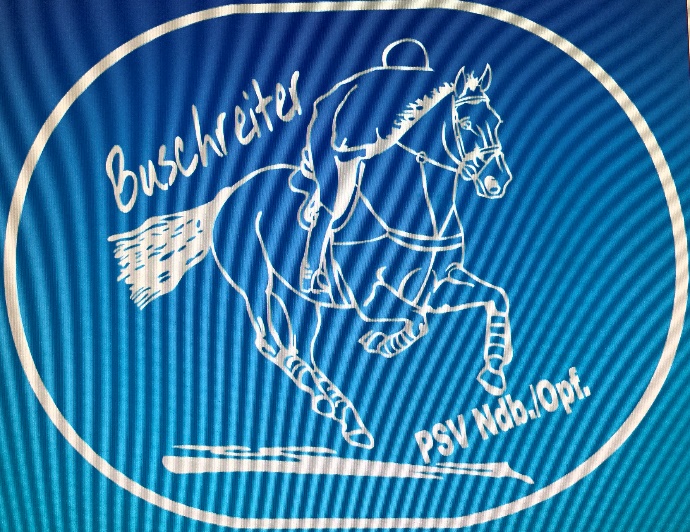 Boxengebühr (Selbstversorger) 50 Euro 2 Tage
                                              wenn jemand Montag schon anreisen möchte ist das kein Problem
                                              die Boxen reserviere ich direkt in Mertingen für euch!
Platzgebühr und Unterricht 2 Tage 100 Euro
Es sind insgesamt 150 Euro pro Pferd und Reiter an den Verband zu bezahlen.
Letztes Jahr waren wir im „Hotel Donau Ries“ Mertingen Gewerbepark Ost 15a
Telefon: 09078/9125151, bitte selber buchen!!Es können gerne auch alle Interessierten Vielseitigkeitsreiter mit ihren Pferden an dem Lehrgang teilnehmen!!Bitte gebt mit bald möglichst Bescheid, wer von euch dabei sein möchte, 
damit ich weiter planen kann! … und ich freue mich jetzt schon auf zwei tolle Trainingstage in Mertingen mit dem ganzen Team von Niederbayern/Oberpfalz!!Anmelden bitte beim Verband Ndb./Opf, bis spätestens 26. August!                                                                                                                               Elisabeth  